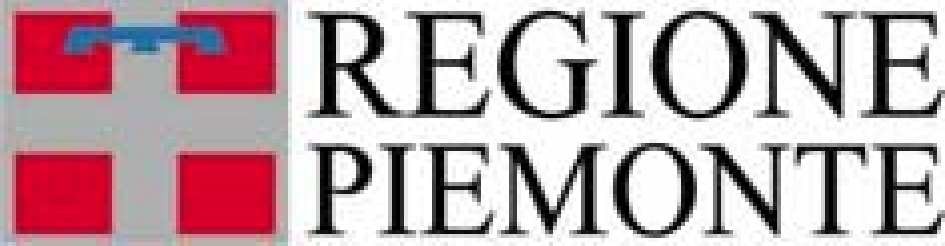 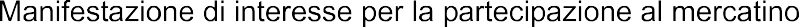 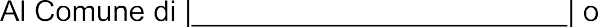 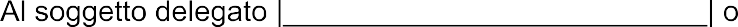 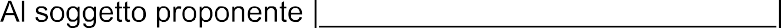 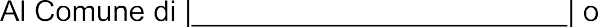 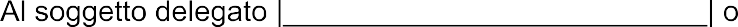 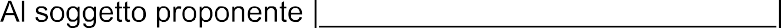 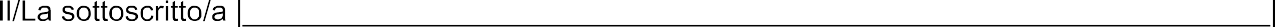 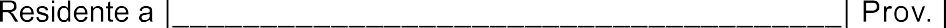 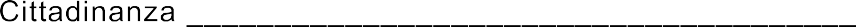 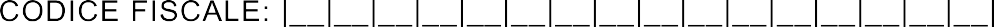 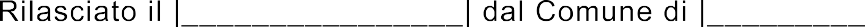 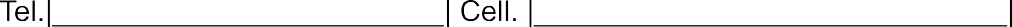 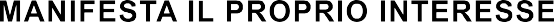 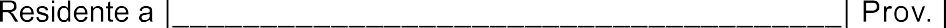 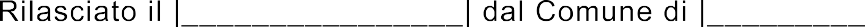 A PARTECIPARE AL MERCATINO DI DOMENICA 24 MARZO 2019 IN OCCASIONE DI MANTA DA SCOPRIRE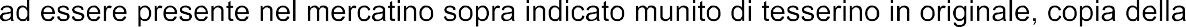 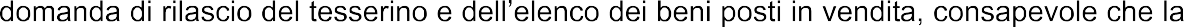 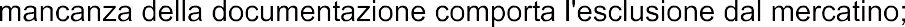 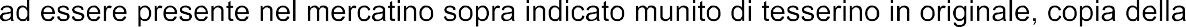 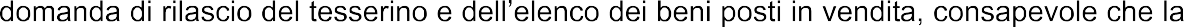 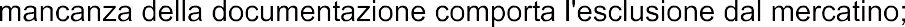 in qualità di venditore occasionale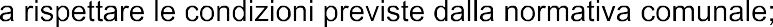 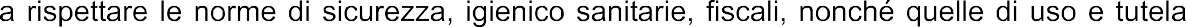 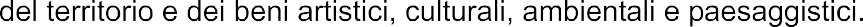 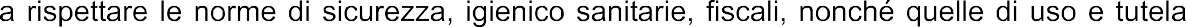 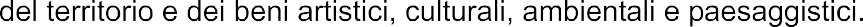 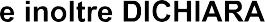 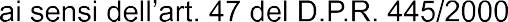 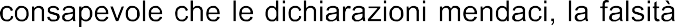 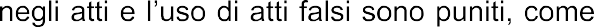 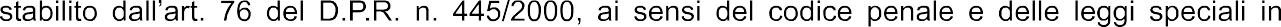 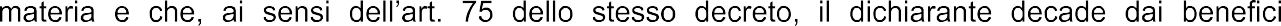 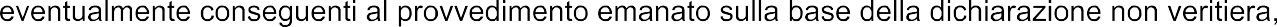 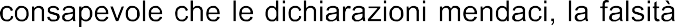 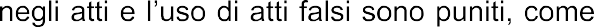 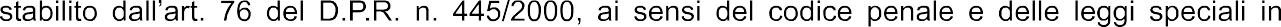 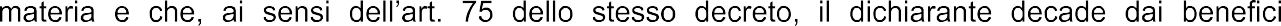 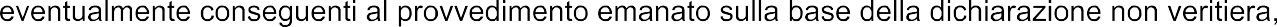 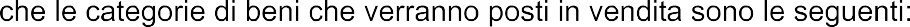 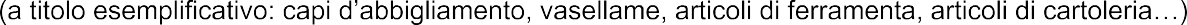 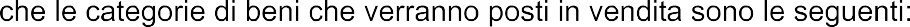 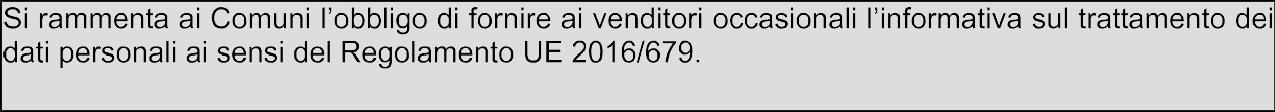 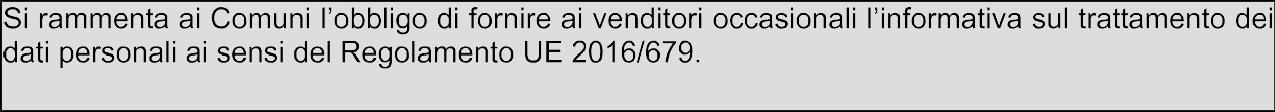 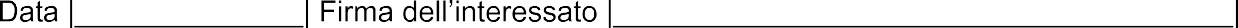 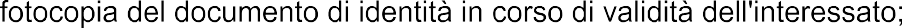 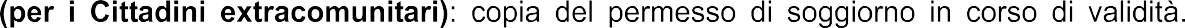 